                   Church DirectoryStaff 	Pastor Rev. 	Bruce Brown	Office Administrator		Dot Snyder		Preschool Director		Isabelle Dontsop 	Church Treasurer 		Earl Dove	Music Coordinator		Brian Dove 	Flower Coordinator		Isabelle Dontsop	Prayer Chain Coordinator	Brenda Anderson  Ruling EldersFred Entrekin          3/24	    Elder Brian Dove	              9/24	    Elder – Session ClerkT. R. Hunter 	    InactiveJoe Strube			    Elder EmeritusDeacons	Earl Dove 	             10/23	       Finance 	Johnny Wallace      3/24	   Property	Raymond Wilson    3/24	   Ushers, Property	Ron Richmond        9/24	   Mercy    Missionaries 	Joe and Ann Lyle – MTW                    	TaiwanLarry and Sandra Rockwell–MTW     	Huaraz, Peru	Bill and Susan Carr – MTW       		Sioux Indians, MN Michael and Lindie Wadhams-MTW	Lummi Indians, WAShaun and Becky Hurrie – MTW      	South Africa                                           Need to Reach Us?                   Rev. Bruce Brown …………………………	christshousehold@yahoo.com  	                                              	704-698-8009 cell	                                             	704-875-1182 ext. 6 church 	                         Preschool….…………………………….……	Isabelle Dontsop - 704-947-0228	                                             	Dontsop cell 980-248-9306                   E-mail……………………….…..................	director@prosperitypreschoChurch                                      Office…………………..……………………..…	704-875-1182 Ext. 4E-mail……………..…………..…………..……	email@prosperitychurch.orgWebsite…………………………………………	WWW.prosperitypca.com Church Office Hours………..………..….	Tues.-Fri. 8:00 AM-12:30 PM        Prayer Chain Coordinator……….………	Brenda Anderson 704-875-2351   Welcome to Prosperity Church Service!We warmly welcome you to the Prosperity Church Worship Service. We are honored to share this morning service with you as we worship God's risen Son. May you know the love of God and feel His presence, for you are special to the Lord, and to us. We pray that God will touch your life during the service, and that you will know His peace.                     Wednesday Night Bible Study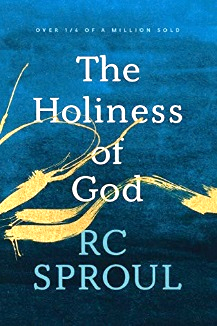            The Holiness of God                      By Dr. R. C. SproulWe are in a new series of study at 7:00 PM                                   Baptism Next Sunday, March 27, we will have a Baptism Service for Abigail Rose Brown, the daughter of Pastor Bruce and Lily Brown.  Please be in prayer for Ms. Nancy Lindley.  She had surgery Thursday in order to correct a problem with her aortic valve.  Her surgery went well and she will stay in the hospital several days under observation. She was in such good spirits when Pastor Bruce spoke with her... and she assured him - "I know the LORD is with me - and if it is my time I’m ready to be with Jesus."  She greets you all!  Here is a link to our Bible Study on ZoomCall in Wednesday the number is (408) 638-0968. Once you place your call you will be asked to enter the meeting ID#. The ID# is 220 654 4063. After entering the ID# you will be asked to enter a participant ID, just skip this step by pressing the # button.  You can also join this meeting using your computer to join Zoom Meeting – via an Electronic Device (computer) The link is https://us02web.zoom.us/j/2206544063. The ID is 220 654 4063.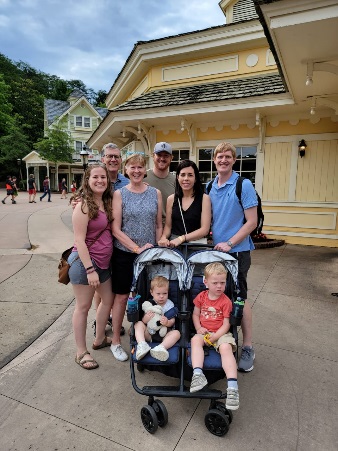        Pray for our Missionaries              Frank and ShereeHello all, Thanks for your prayers during my, Frank's, travels. It was a (too) long trip, but fruitful. I was quite happy to be reunited with Sheree, but not so happy to test positive for Covid a couple of days after arriving home. I am getting better and had a cough, fever and lethargy for 3 days. Thanking God for His protection and provision.      The trip to Kstan helped to clarify how we might be able to best serve as part of God's work there. Our schedule was overturned by the sickness and then sudden death of the wife of our partner there. I preached at his church on Sunday and we met on Monday to plan visits to refugee camps for the week. On Tuesday morning we found that his wife had passed away suddenly during the night. It was a deep shock to our partner, his children and the Christian community. Please pray for comfort for the children and for their dad to be comforted and strengthened to care for them. This actually served to help me draw closer to our partner as we attended the funeral and spent time with him and his family in his home and were able to minister to him in some small ways.     A visit to a Kurdish church turned into a chance for me to preach as well. This opened doors for a relationship with the pastor and two young men who want to study the Scriptures more deeply with ARTS.The family that was with us, was able to flex and was able to interact with Kurds, Christians and some Yazidis helping them get a picture of how they might serve there.== Please pray for our partner and his 4 children as they grieve                            == Please pray for the family that visited and is considering future work in Nirq == Please pray for wisdom on how our ARTS seminary can serve the needs there. (Additional information about  Frank and Sheree next week.)                                      Online Worship Service     Prosperity’s online Worship Service is available, and is on                  our Facebook Page - Prosperity Presbyterian Church at 10 AM.    To view the service through our website check out https://www.prosperitypca.com/worship-services  or listen to the sermon audio at “Praise the Lord” Prosperity PCA.                         Church Calendar    March 20, Sun.	Worship Service    March 20, Sun.	Sunday School 9:00 AM	  March 22, Tue.	Trail Life 7:00 PM    March 23, Wed. 	Wednesday Bible Study 7:00 PM    March 30, Wed.	Women’s Meeting 9:30 AM    March 31, Thur.	American Heritage Girls 6:30 P    April 15, Fri. 	Good Friday Service                                            Church Families for PrayerSunday, March 20 	 Logan MoranMonday, March 21	 Armit and Mary Sue Mundorf Tuesday, March 22	 Nancy Nicas Wednesday, March 23  Olive McNeill Thursday, March 24	 Joanne PerryFriday, March 25     	 Ron and Lucille RichmondSaturday, March 26  	 Danny and Vicki Robbins* Helen Rifas will be at Prosperity church next Sunday, March 27 to play her harp for the Worship Service.*  We will observe Communion April 3 in the Morning Worship Service. *  Please continue in prayer for Brenda Myers (Polly Dove’s sister).   Brenda has been moved to: Carolinas Continues Care Hospital 10648 Park Rd, Charlotte, NC  28210 Rm 312. Still no visitors.   This is an extension of ICU with more one on one care. Pray for Sherri and Polly as they attend to her needs.* Pray for Nancy Nicas. Her new address is Arbor Ridge, 15797 Statesville Road, Huntersville, NC 28078. Pray that she will quickly adjust to her new home.* "Join Us!  The Women of Prosperity Church warmly invite you for a time of devotion, prayer and fellowship on March 30th at 9:30 AM.  This will be a great opportunity to enjoy each other and a chance to pray for our families, the church and the world.  We will meet in the Sunday School building, first room on the left room #3. We hope to see you there!  For more information contact Lydia Watson at 704-534-8865" * We have prepared a booklet Towards A Generative Journey. A 40-day devotional for the Season of Lent. These books are in the narthex, please take one and use it for your devotions each day.Sunday SchoolEveryone is invited to Sunday School at 9:00 AM.